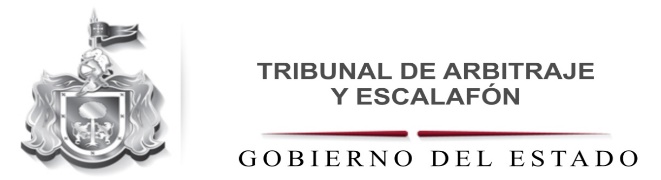 VIÁTICOS 2021
MES NOMBREPUESTO ORIGENDESTINOFECHA DE SALIDA YREGRESODESGLOSE DE VIÁTICOS Y TRANSPORTACIÓNACTIVIDADRESULTADOS OBTENIDOSENEROBARAJAS PATIÑO SAMUEL OMARRIZO GONZÁLEZ OSCAR GABRIELPRESTADOR DE SERVICIOS PROFESIONALESPRESTADOR DE SERVICIOS PROFESIONALESGUADALAJARA, JALISCOPUERTO VALLARTA, JALISCO.SALIDA: 14 DE ENERO DEL 2021REGRESO: 15 DE ENERO DEL 2021ALIMENTOS: 1,390.00HOSPEDAJE: 1,500.00GASOLINA:    1,350.64CASETAS:           996.00TOTAL:           5,236.64REALIZAR DILIGENCIAS DE REINSTALACIÓN SOBRE LOS EXPEDIENTES:349/2013-B11360/2010-G11582/2012-C11233/2013-D12018-2013-D1898/2015-B1707/2007-C11489/2012-A11304/2013-C12255/2012-B12320/2012-D12499/2012-F11864/2012-F12913/2012-F11030/2015-A1552/2015-E1356/2013-C11109/2015-G13281/2012-ASATISFACTORIOS.FEBREROBARAJAS PATIÑO SAMUEL OMARRIZO GONZÁLEZ OSCAR GABRIELPRESTADOR DE SERVICIOS PROFESIONALESPRESTADOR DE SERVICIOS PROFESIONALESGUADALAJARA. JALISCOTOMATLÁN, JALISCO SALIDA: 25 DE FEBRERO DEL 2021REGRESO: 27 DE FEBRERO DEL 2021ALIMENTOS:  1,220.00HOSPEDAJE:   1,200.00GASOLINA:     1,816.03CASETAS:           592.00TOTAL:            4,828.03REALIZAR DILIGENCIAS DE REINSTALACIÓN SOBRE LOS EXPEDIENTES:3126/2012-C11997/2012-F11994/2012-A13163/2012-E11998/2012-D11996/2012-G1SATISFACTORIOSMARZONO HAY REGISTROABRILNO HAY REGISTROMAYONO HAY REGISTROJUNIONO HAY REGISTROJULIOBARAJAS PATIÑO SAMUEL OMARRIZO GONZÁLEZ OSCAR GABRIELPRESTADOR DE SERVICIOS PROFESIONALESPRESTADOR DE SERVICIOS PROFESIONALESGUADALAJARA, JALISCOPUERTO VALLARTA, JALISCOSALIDA: 08 DE JULIO DEL 2021REGRESO: 10 DE JULIO DEL 2021ALIMENTOS:  1,694.00HOSPEDAJE:   1,500.00GASOLINA:     1,533.81CASETAS:           592.00TOTAL:             5,319.81REALIZAR DILIGENCIAS DE REINSTALACIÓN SOBRE LOS EXPEDIENTES:2323/2012-A13164/2012-G11030/2015-A11474/2014-G11864/2012-F11304/2013-C1106/2015-C1356/2013-C11297/2012-F11360/2010-G12320/2018-F107/2014-D11652/2014-E12303/2018-F13386/2012-A13164/2012-G11176/2015-C11179/2014-C11582/2012-C11109/2015-G12913/2012-F11060/2018-G1373/2016-F11638/2013-E21639/2015-D2434/2012-A11488/2012-E12320/2012-D638/2015-A11492/2012-C1SATISFACTORIOSAGOSTOBARAJAS PATIÑO SAMUEL OMARPRESTADOR DE SERVICIOS PROFESIONALESGUADALAJARA, JALISCOCIHUTLÁN, JALISCOSALIDA: 06 DE AGOSTO DEL 2021REGRESO: 06 DE AGOSTO DEL 2021ALIMENTOS:      283.00GASOLINA:     1,436.90CASETAS:           335.00TOTAL:             2,054.90REALIZAR DILIGENCIAS DE REINSTALACIÓN SOBRE LOS EXPEDIENTES:557/2008-A1 3030/2015-F1